Üsküdar UniversityFaculty of Engineering and Natural SciencesDepartment of BioengineeringCompulsory English Preparatory ClassCurriculum and Course ContentYEAR ONE1ST TERMYEAR ONE2ND TERMYEAR TWO3RD TERMYEAR TWO4TH TERMYEAR THREE5TH TERMYEAR THREE6TH TERMYEAR FOUR7TH TERMYEAR FOUR8TH TERMElective Course PoolCourse Contents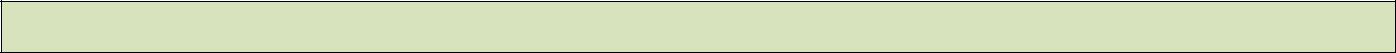 YEAR ONE1ST TERMPHYS101-Physics I								4 (3+0+2) ECTS:6Physics and Measurement, Motion in One Dimension, Vectors, Motion in Two Dimensions, The Laws of Motion, Circular Motion and Other Applications of Newton’s Law, Energy of a System, Conservation of Energy, Linear Momentum and Collisions, Rotation of a Rigid Object About a Fixed Axis, Angular Momentum (Related experiments).MATH101-Calculus I								4 (3+2+0) ECTS: 6Introduction to basic mathematics, coordinates and vectors, functions, limits, continuity, derivative, tangent lines, the mean value theorem, graphs, critical points, maximum and minimum problems, linearization and differential, integral, Riemann sums and definite integrals, the fundamental theorem of mathematics, natural logarithms, exponential functions, inverse trigonometric functions, L'Hospital's rule, applications of integration.CHEM103-Fundamentals of Chemistry						4 (3+0+2) ECTS:6Chemical foundations, atomic structure, molecules and ions, modern atomic theory, chemical compounds and their nomenclature, chemical bonds, chemical calculations, chemical reactions, precipitation, acid-base neutralization and oxidation-reduction (redox) reactions, gases, thermodynamic, chemical kinetics, principles of chemical equilibrium, acids and bases. Laboratory experiments accompany the lectures.ENG101-English I								3 (3+0+0) ECTS: 3Reading texts and exercises. Listening exercises. Translation exercises. Writing essay. Speaking exercises, conversations.TURK101-Turkish Language I							2 (2+0+0) ECTS: 3Definition of language, the importance of the language as a social element, language-culture relation, the place of the Turkish language in the world languages, the development of the Turkish language and historical periods, its status and its expansion, the voices in Turkish and classification, Turkish ' the audio features and rules related to phonetics, syllables, spelling rules and practices, punctuation marks and application, general information about composition, the plan will be used and implemented in essay writing, nouns and verbs, expression in composition form and implementation, usage of adverbs and prepositions. RPSC109-Positive Psychology and Communication Skills			3 (3+0+0) ECTS: 5The course includes subjects like the general framework of the basic concepts of communication sciences, solutions and recommendations to strengthen communication skills, interpersonal communication, group communication, organizational communication, mass communication, public communication, international communication and intercultural communication.RCUL101-University Culture I					               	1 (0+2+0) ECTS: 1 The course consists of reports on seminars and conferences organized by the university.                                                                                 YEAR ONE2ND TERMPHYS102-Physics II								4 (3+0+2) ECTS:6Introduction to Physics, electric fields, Gauss law, electrical potential, capacitance and dielectrics, current and resistance, direct current circuits, magnetic fields, sources of the magnetic field, Faraday’s law, inductance, alternating current circuits, electromagnetic waves.MATH102-Calculus II								4 (3+2+0) ECTS: 6Sequences and series, Taylor and Maclaurin series, lengths of plane curves, polar coordinates and complex numbers, lines in space, planes and quadratic surfaces, multivariate functions, limits and continuity, partial derivatives, the chain rule, directional derivatives, critical points, multiple integrals, polar, cylindrical and spherical coordinates, curve integrals and surface integrals.CHEM104-Organic Chemistry							4 (3+0+2) ECTS: 6Structure and properties of the compounds, alkanes, alkenes, alkynes, aromatic compounds, alkyl halogens and reactions of alkyl halogens, alcohols, phenols, ethers, aldehydes, ketones, carboxylic acids, nitrogenous compounds.BEN102-Introduction to Bioengineering					2 (2+0+0) ECTS: 3Definition of Bioengineering, working areas, and other sciences related to bioengineering. Present situation and future. Discussion of how to combine engineering and biological science to solve scientific and technological problems. Ethics in Bioengineering. Recent developments in bioengineering.MBG154-General Biology							3 (2+0+2) ECTS: 4All biological concepts will be covered in this course. The topics include; the origin of living organisms and cellular basis, the chemical structural components of the cell, cell biology, the structure of cell membrane, functions of sub-cellular organelles, energy metabolisms, the basis of cellular information flow and cell signaling, DNA structure, chromosomes, and nucleus.ENG102-English II								3 (3+0+0) ECTS: 3Reading texts about profession, grammar exercises, word activities, translation activities, listening and speaking exercises.TURK102-Turkish Language II	 						2 (2+0+0) ECTS: 3Elements of sentence, sentence analysis and implementation, reading and rhetorical applications of the works related to the literature, essay types, expression and sentence disorders, and rules to be followed in the preparation of scientific writing.RCUL102-University Culture II				                         		1 (0+2+0) ECTS: 1 The course consists of reports on seminars and conferences organized by the university.YEAR TWO3RD TERMBEN205-Stoichiometry								3 (3+0+0) ECTS: 4Definitions, Measurements, Introduction to Engineering Calculations, Process and Process Variables, Process Classifications and Balances, Balances on Multiple-Unit Processes, Recycle and Bypass Balances on Reactive Systems, Combustion Reactions, Gases, Single Component Phase Equilibrium, Gibbs Phase Rule and Gas-Liquid Systems, Multicomponent Gas-Liquid Systems, Energy Balance for Closed and Open Systems.CHEM203-Physicalchemistry							3 (3+0+0) ECTS: 4Gases, ideal gas laws, the laws of thermodynamics, chemical equilibrium and chemical reactions, application of thermodynamics to biochemistry, the kinetics of chemical reactions, and transport properties.BEN209-Cell Biology								4 (3+0+2) ECTS: 5This course will focus on the molecular and cellular biology of cells, the structure and function of the cell, membrane structure and composition, transport, and trafficking. Detailed information about the intracellular structures, transcription, translation, cell architecture, metabolism, signal transduction pathways, cell division and cell cycle will be the topic of this course, as well. Students will be expected to have knowledge about molecules and the traffic of the cells and build up the molecular basis of biology for further terms.MATH203-Differential Equations						3 (2+2+0) ECTS: 5Matrices, Concept of Differential Equation and Fundamental Definitions,  Ordinary Differential Equations of the First Order, Existence and Uniqueness Theorems, ExactDifferential Equations and Integrating Factors, Second-Order Differential Equations, High Order Linear Differential Equations, Series Solutions of Linear Differential Equations, Laplace Transform Solutions of Linear Differential Equations, Systems of First-Order Linear Differential Equations, Non-linear Differential Equations, Sturm-Liouville Problems.ATA101-Principles of Atatürk and History of Turkish Revolution I		2 (2+0+0) ECTS: 3Historical importance of Turkish Revolution; conditions for the Turkish Revolution, National Liberation War under the leadership of Mustafa Kemal Paşa; establishment of the new fully independent Turkish State based on the sovereignty of nation; Ataturk's genius soldier, great statesman and reformer personality.RPRE104-Entrepreneurship and Project Culture	  			 2 (2+0+0) ECTS: 3This course introduces students to the world of entrepreneurship through the development of the entrepreneurial mindset. The focus will be on both starting a new business as well as on the advancement of entrepreneurial thinking within a large corporation. Students will analyze the entrepreneurial process of formulating, planning, and implementing new business ventures and opportunities from domestic and international viewpoints.XXXXXXX-Social Elective I	                                                                                       3 (3+0+0) ECTS: 5                                                                                YEAR TWO4TH TERMBEN202-Biochemistry								3 (3+0+0) ECTS: 4Amino acids/peptides/proteins, enzymes, enzyme kinetics, inhibition, nucleic acids, replication transcription and translation, metabolism, carbohydrates, glycolysis, citric acid cycle, electron transport and oxidative phosphorylation, lipid metabolism, nitrogen metabolism, photosynthesis.BEN207-Bioengineering Laboratory I						2 (0+0+4) ECTS: 3Media preparation, spectrophotometric measurement, quantification determination of the substance, protein determination methods, examination of the physical properties of polymers, optical methods used for the examination of cell enzyme kinetics and immobilization, and enzyme activity assay methods.CHE206– Fluid Mechanics and Applications					3 (3+0+0) ECTS: 5Introduction to Fluid Mechanics (Dimensions and Units). Newton's law of viscosity. Fluid Statics (Pressure at a Point, Hydrostatic Pressure). Incompressible and compressible fluids. Buoyancy, Flotation and Stability. Fluid Dynamics: Conservation of Mass, Conservation of Momentum, and Conservation of Energy. Friction Loss. Bernoulli Equation. Inviscid Flow, Viscous Flow. Mixing and Agitation. Dimensional analysis. Applications in chemical engineering.BEN216-Kinetics and Reactor Design						3 (3+0+0) ECTS: 5Thermodynamics, kinetics: rate laws and mechanisms, determination of rate parameters, material and energy balances, ideal and real reactors, catalysis.ATA102-Principles of Atatürk and History of Turkish Revolution II		2 (2+0+0) ECTS: 3The efforts of the Turkish nation with all the institutions and values to go above contemporary civilization, Ataturk's principles and revolutions; Ataturk's thought system; Turkey's domestic and foreign policy of Atatürk's period; Second World War and Turkey; the transition to multi-party era in Turkey.COME102-Introduction to Algorithms and Programming                                             3 (2+0+2) ECTS: 4Basic computer literacy: terminology, system components, and operation. Fundamentals of computer programming: sequence, decision, repetition, syntax, compilation, debugging and maintenance, procedures, parameters, arrays, searching, sorting, top-down structured design, and style. Recursion, pointers and dynamic memory allocation; strings and string processing; advanced file processing; programmer-defined types; Introduction to Object Oriented Programming; classes and data abstraction: behaviour/state (data) model, member scope and access, constructors/destructors, object assignment.BEN284-Summer Practice I                                                                                  	 0 (0+0+5) ECTS: 5Students transform the theoretical knowledge acquired during the semester into practice.YEAR THREE5TH TERMBEN301-Heat and Mass Transfer						3 (3+0+0) ECTS: 5The First Law of Thermodynamics, Thermodynamics and Heat Transfer, Heat Transfer Mechanisms (Conduction, convection, and radiation), Simultaneous Heat Transfer Mechanisms and Problem-Solving Techniques, One-Dimensional Heat Conduction Equation, Transient Heat Conduction, Fundamentals of Convection, Basics of Mass Transfer.BEN341-Human Physiology							2 (2+0+0) ECTS: 3This course is designed to provide students with an understanding of comparative human physiology. This course introduces the students to the function and regulation of the human body and the physiological integration of the organ systems to maintain homeostasis. Several biological systems are considered, including respiratory, circulatory, digestive and metabolic, renal, nervous, musculoskeletal, hormonal, and sensory. BEN333-General Microbiology                                                                             	 3 (2+0+2) ECTS: 5This course will focus on the main features of the anatomy of the microbial cell, physiology, nutrition, and growth of microorganisms important to various industries, chemical reactions that occur in the microbial cell, reproduction of microorganisms, synthesis of bioproducts, cultivation of important organisms encountered in medicine and pharmacy, control of microbial growth in the industrial production process.COME211-Introduction to Programming for Engineers				2 (1+0+2) ECTS: 3The main objective is to support students’ programming abilities using Matlab. The content will be presented as follows; Use of workspace and the interface, Arrays: basic data structure, Basic plotting in Matlab, Simple data analysis, Introduction to automation of tasks, More program flow control, Writing your functions and project applications, Simulink applications.BENXXX-Departmental Elective I	   					 3 (3+0+0) ECTS: 5XXXXXX- Field Elective I	                        					3 (3+0+0) ECTS:5XXXXXXX-Social Elective II	                                   				3 (3+0+0) ECTS: 5YEAR THREE6TH TERMBEN304-Bioengineering Laboratory II						2 (0+0+4) ECTS: 3Sterilization, cell culture techniques: The determination of the viability of the cell, the cell count, cryo- preservation techniques, biosensors, protein analysis, peptide synthesis, bioreactor, PCR, DNA isolation. optical methods for the study of cells, enzyme kinetics, enzyme immobilization, enzyme activity.BEN326-Bioinformatics I							3 (3+0+0) ECTS: 4Graphs, algorithms and complexity; parallel and distributed computing; biological sequences: string algorithms, sequence alignment, clustering of biological sequences, sequence repeats, genome analysis: gene finding, genome rearrangement, haplotype inference; introduction to biological networks: metabolic networks, gene regulation networks, protein interaction networks.BEN328-Genetic Engineering	                                                                                    	4 (3+0+2) ECTS: 5Introduction to genetic engineering, gene expression analysis, microarray analysis, labeling and hybridization, gene mapping, DNA fingerprinting, cloning strategies, DNA and cDNA libraries, transgenic animals and plants, novel therapies for genetic diseases, and gene therapy.MATH204- Statistics                                                              			        	  3 (3+0+0) ECTS: 5Introduction to Statistics, Descriptive Statistics, Probability, Random Variables and Expectations, Discrete Probability Distributions, Continuous Probability Distributions, Distributions of Sampling Statistics, Parameter Estimation, Hypothesis Testing, Simple Linear Regression and Correlation, Analysis of Variance.XXXXXXX-Social Elective III	                                                                                       3(3+0+0) ECTS: 5BENXXX-Departmental Elective II						  3 (3+0+0) ECTS: 5BEN384-Summer Practice II                                                                                    	  0(0+0+5) ECTS: 5Students transform the theoretical knowledge acquired during the semester into practice.YEAR FOUR 7TH TERM	BEN489-Graduation Project							3 (2+2+0) ECTS: 5Preparation of consultants together with the graduation Project.	BEN409-Process Dynamics and Control						3 (3+0+0) ECTS: 5Incentives for Chemical/Biochemical Process Control, Design Aspects of a Process Control System, Hardware of a Process Control System, Development of Mathematical Modeling, Modeling Consideration for Control Purposes, Computer Simulation and Linearization of Non-linear Systems, Laplace Transforms and Use of Them in Process Control, Solution of Linear Differential Equations Using Laplace Transform, Transfer Functions and Input-Output Models, Dynamics of First-Order Systems, Introduction to Feedback Control and Design of Feedback Controllers, Frequency Response Analysis of Linear Systems, Design of Feedback Control Systems Using Frequency Response Technique.MBG408-Bioethics	     							2 (2+0+0) ECTS: 3This course presents a basic understanding of ethical theories and a wide range of social and bioethical issues.OHS401-Occupational Health and Safety I                                                               	2(2+0+0) ECTS:2                                           Occupational health and safety concept, holistic approach to occupational health and safety, culture of risk prevention in the workplace. The importance of safety culture and its place in everyday life, Establishment of safety culture and ensuring its continuity, Basic principles of occupational health and safety, the place of business of the management of occupational health and safety, healthy and safe life.BENXXX-Departmental Elective III	                                   			3 (3+0+0) ECTS: 5BENXXX-Departmental Elective IV						3 (3+0+0) ECTS: 5XXXXXX-Field Elective II	                                    				3 (3+0+0) ECTS:5YEAR FOUR                                                                       8TH TERM BEN492-Graduation Thesis	                                                                                         5 (1+8+0) ECTS: 8 Experimental or theoretical work to use the synthesis of knowledge gained in vocational training.  OHS402-Occupational Health and Safety II                                                                        2(2+0+0) ECTS:2          Occupational health and safety concept, holistic approach to occupational health and safety, culture of risk prevention in the workplace. The importance of safety culture and its place in everyday life, Establishment of safety culture and ensuring its continuity, Basic principles of occupational health and safety, the place of business of the management of occupational health and safety, healthy and safe life.BENXXX-Departmental Elective V	                          				      3 (3+0+0) ECTS: 5BENXXX-Departmental Elective VI	                   			                    3 (3+0+0) ECTS: 5XXXXXX-Field Elective III	                          					      3 (3+0+0) ECTS:5XXXXXX-Field Elective IV	                        					      3 (3+0+0) ECTS:5ELECTIVE COURSE-POOLBEN206-Biomaterials                                                                                      		  3 (3+0+0) ECTS: 5Biological materials and classification of biomaterials, bioceramics and biological glass, metal materials, characterization of biomaterials, medical applications of biomaterials, shoulder prosthesis, acrylic bone cement, dental materials and implants, sterilization and infection, tissue engineering, auxiliary materials, environmental interaction of biomaterials, biocompatible materials, medical-compatible titanium, medical adhesives, polyurethanes, medical, orthopedic implants, neurological implants, cardiac implants.BEN213-Biosensors								  3 (3+0+0) ECTS: 5Biosensors have revolutionized the care and management of diabetes and have had important of diabetes and have had important impacts in several other areas of clinical diagnostics. This course provides a comprehensive study of the different types of biosensors, including DNA-based, enzymatic, optical, self-assembled monolayers and third generation of biosensors. As well as many scientific developments on bioanalytical microsystems and new materials for biosensors, antibody and immunoassay developments have a prominent place in the course. A comprehensive analysis of different types of biosensors will be done, and also applications including biological analysis, bioprocess monitoring and biomedicine, different techniques for biomolecule immobilization, the interaction of biomolecules with sensor surface, and interfacial properties will be covered comprehensively concerning their impact on the performance of a biosensor.BEN215-Engineering Economics                                                                           	3 (3+0+0) ECTS: 5Application of economic principles to engineering problems, the role of engineers in business the finance function in an industrial enterprise, time value of money; estimation of cash flows, quantitative measurements of profitability, concepts of cost engineering.BEN217-Bio-CAD Modeling                                                                                  	 3 (2+0+2) ECTS: 5CAD-based bio-tissue informatics, bio-CAD modeling and application in computer-aided tissue engineering, biomimetic design, analysis, simulation and freeform fabrication of tissue-engineered substitutes, methodology to generate bio-CAD models from high-resolution non-invasive imaging, the medical imaging process and the 3D reconstruction technique, utilization of the bio-CAD model for the description and representation of the morphology, heterogeneity, and organizational structure of tissue anatomy,   Sample drawing applicationsBEN218- Introduction to Astrophysics	 					 3 (3+0+0) ECTS: 5Basic concepts, Telescope, Time, Parallax, Distances of stars, Stellar atmospheres, Spectral classification of stars, Properties of stars, Star clusters, and Binary stars.BEN221-Biopolymers	  							3 (3+0+0) ECTS: 5Description of polymer, classification, raw Materials, structural mechanical, thermal, electrical, optical and chemical properties of the polymer, molecular weight concept and molecular weight determination methods, synthesis of polymers, industrial production methods, and processing techniques.BEN302-Biotransport Process                                                                                 	3 (3+0+0) ECTS: 5Mass, heat and momentum transfer, physical and mathematical descriptions of transport in biological systems.BEN310-Bioreactors                                                                                                       	 3 (3+0+0) ECTS: 5Biochemical reactions and classification of biochemical reactions, characteristics of the bioreactors, mixing apparatus, and biotechnological manufacturing techniques.BEN312-Downstream Processes						3 (3+0+0) ECTS: 5Properties of biological products, pre-processing, chromatographic and electrolytic separation methods, purification processes (chromatography and electrophoresis), cell lysis methods, solid-liquid separation, concentration processes, the use of the Intelligent polymer systems and polyelectrolyte complexes creator in the separation process.BEN313-Biothermodynamics							3 (3+0+0) ECTS: 5Law of thermodynamics, work and heat concepts, thermodynamic properties of pure substances and state equations, the second law of thermodynamics and entropy, processes applied to the ideal gas, generalized state properties, stability criterion, fugacity and activity concepts, mixtures and thermodynamic concepts, Gibbs free energy and Gibbs Duhem equation, multi-component systems. BEN315-Bioprocess Engineering						3 (3+0+0) ECTS: 5The definition of bioprocesses, characteristics of biological materials, bioprocess kinetics, basic principles of bioreactors, modeling of bioprocess, transport phenomena in bioprocess, sterilization, design of bioprocesses, evaluation of bioprocesses waste.BEN317-Introduction to Biotechnology						3 (3+0+0) ECTS: 5An introduction to genes and genomes, genomics, proteins as products, recombinant DNA technology, medicinal biotechnology, microbial biotechnology, plant and animal biotechnology, ethics and biotechnology.BEN321-Medicinal Chemistry							3 (3+0+0) ECTS: 5Introduction to the chemistry of therapeutically active compounds, general aspects of medicinal chemistry, pharmacokinetics and drug metabolism, molecular mechanisms of drug action, molecular modeling in drug design, natural products as pharmaceuticals.BEN322-Nanoneurobioscience						 	3 (3+0+0) ECTS: 5Introduction to the field of nanoscience and nanotechnology which is an inter- and multi-disciplinary science and engineering. Some topics that will be discussed during the course are: Bio-nanotechnology, Carbon Nanotubes, Transport in nanostructures, Nanopolymers, Nanoconjugates, Nanosensors, imaging agents for cancer, Nanomedicine, immune-based targeting for cancer, and application of nanotechnology in neurodevelopmental diseases.BEN323-Metabolic Engineering							3 (3+0+0) ECTS: 5Introduction to metabolic pathways, engineering concepts for metabolic pathways, cell metabolism,  metabolic flux analysis, molecular metabolic engineering, genetic modification of metabolic pathways, and bioprocess devolopment.BEN324-Measurement Techniques: Sensors					3 (3+0+0) ECTS: 5General structure of sensors, thermal sensors, pressure sensors, motion and acceleration sensors, photo sensors and their fundamental properties, fundamental biosensors, gas sensors.BEN325-Bioelectromagnetic Interactions					3 (3+0+0) ECTS: 5Introduction to electromagnetic fields, effects of electromagnetic fields on biological systems, biomedical application of electromagnetic fields, techniques, electrochemotherapy, diagnostic and therapeutic applications of electromagnetic fields.BEN327-Molecular Techniques in Bioengineering				3 (2+0+2) ECTS: 5The majority of this course will be to build upon the molecular biological skills that students learned in Molecular Biology and Biotechnology. Principles and practice of basic bacterial culture techniques, transformation, agarose gel electrophoresis, nucleic acid purification (plasmid and genomic DNA, RNA), nucleic acid quantification, DNA restriction digestion and analysis, polymerase chain reaction (PCR), and basics of computer-based bioinformatics analysis and data acquisition.BEN329-Biological Clocks							3 (3+0+0) ECTS: 5Terminology, basic concepts and a brief history of the field, fundamental properties of rhythms, the molecular mechanisms of circadian clocks in various organisms, mammalian circadian clock, the importance of circadian timing for cancer, repair and aging, circadian clock disruption, chronotherapy, the link between clocks, sleep and metabolism.BEN331-Genomics								3 (3+0+0) ECTS: 5Genome and genomic architecture, genomic variations, and regulatory mechanisms of the genome, mutations, large-scale DNA sequencing, and data analysis, microarray-based studies, personal genomics, and ethical issues in genomics.BEN332-History of Science							3 (3+0+0) ECTS: 5Basic definitions of science and information, Developments in science, Inventions, and Discoveries.BEN334-Introduction to Nanotechnology					3 (3+0+0) ECTS: 5Nanoparticles, Nanotubes, Nanomaterials, Nanofluid, Nanotransporters, Nanocapsules, Nanocables, Nanotransistors, Nanofibers, Nanocrystalls, Nanostructured metals/alloys, Magnetic nanomaterials, Nanocomposites, Nanolayers.BEN335-Animal and Plant Physiology						3 (3+0+0) ECTS: 5Overview of the diversities in the animal world, life processes of multicellular organisms, structure and function of animal organs and organ systems, adaptations of animals and animal organ systems to the environment, correlations between cellular mechanisms, form, function and the organism's environment, plant cell structure, organ systems within plants, growth and differentiation processes, photosynthesis, metabolism, stress physiology, gene regulation, plant hormones and natural products,  plant model systems are included in the course content. BEN337-Drug Delivery                                                                                                       3 (3+0+0) ECTS: 5This course will cover biopharmaceutics, chemical and physical drug stability, drug diffusion in/from reservoir, matrix, hydrogel, degradable, particulate and responsive drug delivery systems, liposomes, nanoparticles, polymers for drug delivery, site-specific targeted drug delivery systems, radiopharmaceuticals, and novel stimuli-responsive delivery systems.BEN339-Virology                                                                                                     	 3 (3+0+0) ECTS: 5This course will cover viral morphology, structure, classification and taxonomy, viral replication, life cycles and diversity, bacteriophage, archaeal viruses, plant viruses, animal viruses (including zoonotic viruses), aquatic viral ecology, therapeutic viruses, industrial applications of viruses,  human-viral interactions, virus vaccines, antiviral drugs.BEN342- Fundamentals of Immunology                                                          	3 (3+0+0) ECTS: 5Overview of the field of immunology by providing fundamental concepts of immune system and its mechanisms as well as key roles of the immune system in various diseases/conditions and treatments.BEN346- Mathematical Modeling                                                            		3 (3+0+0) ECTS: 5Description of Mathematical Modeling and Simulation/Graphical and Numerical Solutions of Equations/Solutions of Equations by MATLAB/Presentation of Data and Deep Considerations/Plotting Nonlinear Functions in Linear Form. Mathematical Formulations of Processes/Multivariable Systems/Modeling of Steady-State and Dynamic Systems/Development of Ordinary and Partial Differential Equations and Their Solution Methods/Modeling of Bioengineering Processes and Applications.BEN351-Bioengineering Project I                                                                		3 (3+0+0) ECTS: 5The course will cover how to prepare a scientific research report in accordance with the scientific writing rules about an original topic in the field of Bioengineering.BEN352-Bioengineering Project II                                                                		3 (3+0+0) ECTS: 5The course will cover how to prepare a scientific research report in accordance with the scientific writing rules about an original topic in the field of Bioengineering.BEN354-Special Topics in Bioengineering                                                                     3 (3+0+0) ECTS: 5Recent developments in bioengineering will be discussed.BEN355-Biomedical Engineering Principles                                                                  3 (3+0+0) ECTS: 5Medical Instruments and Devices, Biomedical Signal Analysis, Medical Imaging, Medical Informatics, Biomechanics, Biomaterials, Prostheses and Artificial Organs, Biophotonics and Biomedical Optics, Biomedical Lasers.BEN402-Computational Bioengineering					3 (3+0+0) ECTS: 5Computational approaches to biological problems on the cellular level, genetic networks and gene expression, hypothesis generation from large-scale data sources, micro-array data analysis, computational molecular design of pharmaceuticals, computer simulations of proteins, peptides, an overview of the brain structure, from neurons to circuits to regions, different neuroimaging techniques and standard steps of preprocessing and basic analysis, computational approaches to model the brain, MATLAB applications.BEN403-Parallel Algorithms for Bioengineers					3 (3+0+0) ECTS: 5Parallel programming platforms: SIMD, MIMD computers, message-passing; parallel algorithm design: decompostion, mapping, models; communication: one-to-all broadcast, all-to-all broadcast, ring, mesh, hypercube architectures; message-passing model: MPI programming; shared memory model: POSIX threads; matrix algorithms, graph algorithms, parallel biological sequence algorithms: string and sequence algorithms; parallel biological network algorithms: centrality algorithms, network motif and alignment algorithms, phylogenetic tree formation.  BEN404-Protein Chemistry							3 (3+0+0) ECTS: 5The course seeks to describe the structure, organization and functions of proteins in molecular terms. The topics in this course include amino acids, peptides, the three-dimensional structure of proteins, protein motifs and foldings, protein folding disorders, functions of proteins, protein detection and analysis methods, and protein databases. BEN405-Protein Engineering and Synthetic Vaccines				3 (3+0+0) ECTS: 5Chemical synthesis of peptides by solid-state methods (Merrifield method), biosynthesis of peptides and proteins, DNA technology, hybridoma technology, fusion of myeloma and spleen cells, monoclonal immunoglobulins (antibodies), modification of biomolecules, peptides and protein immobilization, binding techniques to synthetic micelles latex and liposomes, microencapsulation and binding to polymeric matrix (water-soluble bioconjugates, interpolymer-protein complexes) preparation method of an adjuvant, modifying the immunology of antigens, synthetic vaccines, viral vaccines, polymeric immunogens based on peptide and vaccines prototypes, synthetic vaccine development methods against the several diseases: alum (Foot-Mouth) hepatitis, tuberculosis, influenza, salmonelöz, AIDS, etc.BEN406-Tissue Engineering							3 (3+0+0) ECTS: 5Extracellular matrix analogs, extracellular matrix, synthetic polymers and natural polymers as support material, regulation of cell functions, cell construct, cell-biomaterial interactions, cellular movement and metabolism, tissue development-tissue modeling, tissue Renewal, controlled drug release, tissue engineering approaches, biohybrid organs therapy, tissue engineering products: patents, rules, recent developments.BEN407-Molecular Modeling							3 (3+0+0) ECTS: 5General information about molecules, basic concepts molecular modeling (Valence Bond Theory, Molecular orbital theory (Schrödinger equation, LCAO method), Huckel theory and applications of Huckel theory (analysis of secular determinant; delocalization energy, charge density, bond orders, free valence index calculations, frost circle, alternant-nonalternant systems), PMO theory (Interpretation of organic reactions orbital interactions), orbital symmetry (Woodward-Hoffmann approaches), molecular mechanical methods, Hartree-Fock method, classification of basic sets, optimization of the geometric structure of molecules, density function theory, electron correlation methods, implementation of QM / MM hybrid models to systems.BEN408-Quantum Chemistry							3 (3+0+0) ECTS: 5Black-body radiation, photoelectric effect, atomic spectra, Schrödinger equation, characteristics of the operator, postulates of quantum mechanics, the application of principles of quantum mechanics to simple systems, two-particle systems, the electronic structure of atoms, introduction to molecular structure.BEN410-Basic Principles of Animal Experiments				3 (3+0+0) ECTS: 5Applications of basic animal experiments and ethics, anatomy of test animals, handling techniques, injection, and blood collection.BEN412-Bioinformatics II                                                                                       	    3 (3+0+0) ECTS: 5Algorithms for biological sequences, introduction to biological networks, analysis of biological networks: centrality, network models; network motif search: network centric and motif centric algorithms; network alignment: bipartite graph matching, PathBlast, IsoRank, MaWish, GRAAL; phylogenetics: phylogenetic trees: maximum parsimony, maximum likelihood; phylogenetic trees.   BEN413-Introduction to Radiation Physics					      3 (3+0+0) ECTS: 5Radioactive sources, Interaction of radiation with matter, Radioactivity and radiation units, Conservation principles of radiation, Shielding principles, and Radioactive wastes.BEN414-Artificial Intelligence Techniques in Bioengineering                          	      3 (3+0+0) ECTS: 5 Introduction to the “Artiﬁcial Intelligence” area, biological data, biological foundations of neural networks, modeling bioengineering systems using neural networks, and optimization algorithms. BEN415-Modeling in Process Safety                                                                   	      3 (3+0+0) ECTS: 5Safety and risk management, methods for risk management, models for risk management, risk evaluation, decision-making, and safety measures.BEN416-Introduction to Biomechanics                                                          		      3 (3+0+0) ECTS: 5Introduction to biomechanics and human movement, muscle actions, the response of tissues to forces, biomechanics of bone, neuromuscular control, linear motion, angular motion, clinical biomechanics, and sports biomechanics.BEN417-Bioengineering Laboratory III                                                              	       3 (2+0+2) ECTS: 5Separation and purification processes, chromatographic techniques, size exclusion chromatography, thin layer chromatography, SDS-PAGE, western blot, and biomedical measurements.BEN418- Molecular Mechanisms of Cancer                                                   	       3 (2+0+2) ECTS: 5The course provides an overview of the basic biology of cancer, including the cellular processes, whose alteration leads to uncontrolled cell proliferation. The topics in this course include cancer cell profile, growth factors and cell cycle, Oncogenes and tumor suppressor genes, angiogenesis, invasion and metastasis, apoptosis, DNA damage and repair, chemical carcinogens, cancer screening, cancer diagnostics and treatments; current and new therapies, current methods and technologies used in cancer diagnostics and research.BEN420-Bioprocess Design                                                                                  	        3 (3+0+0) ECTS: 5This course will cover the perspective of bioprocess engineering, the design of innovative microbial fermentations, for bio-products, bioprocessing kinetics, bioenergetics, bioprocess scale-up strategies, product recovery, statistical optimization, biosafety, and good manufacturing practices. BEN421-Introduction to Cosmology						       3 (3+0+0) ECTS: 5Introduction to differential geometry, Einstein's equation, Introduction to cosmology, Inflation theory, Black holes.1st Term1st Term1st Term1st Term1st Term1st Term1st Term1st TermCodeCourse NameTPLCECTSPrerequisitePHYS101Physics I*30246MATH101Calculus I*32046CHEM103Fundamentals of Chemistry*30246TURK101Turkish Language I20023RPSC109Positive Psychology and Communication Skills30035RCUL101University Culture I*02011ENG101English I30033Total CreditsTotal Credits174421302nd Term2nd Term2nd Term2nd Term2nd Term2nd Term2nd Term2nd TermCodeCourse NameTPLCECTSPrerequisitePHYS102Physics II*30246MATH102Calculus II*32046CHEM104Organic Chemistry*30246TURK102Turkish Language II20023BEN102Introduction to Bioengineering20023MBG154General Biology*20234ENG102English II30033RCUL102University Culture II*02011Total CreditsTotal Credits184623323rd Term3rd Term3rd Term3rd Term3rd Term3rd Term3rd Term3rd TermCodeCourse NameTPLCECTSPrerequisiteBEN205Stoichiometry30034CHEM203Physicalchemistry30034BEN209Cell Biology*30245MATH203Differential Equations*22035XXXXXXSocial Elective I30035ATA101Principles of Atatürk and History of Revolutions I20023RPRE104Entrepreneurship and Project Culture20023Total CreditsTotal Credits182220294th Term4th Term4th Term4th Term4th Term4th Term4th Term4th TermCodeCourse NameTPLCECTSPrerequisiteBEN202Biochemistry30034BEN207Bioengineering Laboratory I*00423CHE206Fluid Mechanics and Applications30035ATA102Principles of Atatürk and History of Revolutions II20023BEN216Kinetics and Reactor Design 30035COME102Introduction to Algorithms and Programming*20234BEN284Summer Practice I**00005Total CreditsTotal Credits130616295th Term5th Term5th Term5th Term5th Term5th Term5th Term5th TermCodeCourse NameTPLCECTSPrerequisiteBEN301Heat and Mass Transfer30035COME211Introduction to Programming for Engineers*10223BEN341Human Physiology20023BEN333General Microbiology*20235BENXXXDepartmental Elective I30035XXXXXXField Elective I30035XXXXXXSocial Elective II30035Total CreditsTotal Credits170419316th Term6th Term6th Term6th Term6th Term6th Term6th Term6th TermCodeCourse NameTPLCECTSPrerequisiteBEN304Bioengineering Laboratory II*00423BEN326Bioinformatics I30034XXXXXXSocial Elective III30035MATH204Statistics30035BEN328Genetic Engineering*30245BEN384Summer Practice II**00005BENXXXDepartmental Elective II30035Total CreditsTotal Credits150618327th Term7th Term7th Term7th Term7th Term7th Term7th Term7th TermCodeCourse NameTPLCECTSPrerequisiteBEN489Graduation Project*22035BEN409Process Dynamics and Control30035MBG408Bioethics20023XXXXXXField Elective II30035BENXXXDepartmental Elective III30035BENXXXDepartmental Elective IV30035OHS401Occupational Health and Safety I20022Total CreditsTotal Credits182019308th Term8th Term8th Term8th Term8th Term8th Term8th Term8th TermCodeCourse NameTPLCECTSPrerequisiteBEN492Graduation Thesis*18058BEN489BENXXXDepartmental Elective V30035BENXXXDepartmental Elective VI30035XXXXXXField Elective III30035XXXXXXField Elective IV30035OHS402Occupational Health and Safety II20022Total CreditsTotal Credits15801930Departmental Elective CoursesDepartmental Elective CoursesDepartmental Elective CoursesCodeCourse NamePrerequisiteBEN206BiomaterialsBEN213BiosensorsBEN215Engineering EconomicsBEN217Bio-CAD ModelingBEN218Introduction to AstrophysicsBEN221BiopolymersBEN302Biotransport ProcessBEN310BioreactorsBEN312Downstream ProcessesBEN313BiothermodynamicsBEN314Introduction to PathologyBEN315Bioprocess EngineeringBEN317Introduction to BiotechnologyBEN321Medicinal Chemistry BEN322NanoneurobioscienceBEN323Metabolic EngineeringBEN324Measurement Techniques: SensorsBEN325Bioelectromagnetic InteractionsBEN327Molecular Techniques in Bioengineering*MBG314BEN329Biological ClocksBEN331GenomicsBEN332History of ScienceBEN334Introduction to NanotechnologyBEN335Animal and Plant PhysiologyBEN337Drug DeliveryBEN339VirologyBEN342Fundamentals of ImmunologyBEN346Mathematical ModelingBEN351Bioengineering Project-IBEN352Bioengineering Project-IIBEN354Special Topics in BioengineeringBEN355Biomedical Engineering PrinciplesBEN402Computational BioengineeringBEN403Parallel Algorithms for BioengineersBEN326BEN404Protein ChemistryBEN405Protein Engineering and Synthetic VaccinesBEN406Tissue EngineeringBEN407Molecular ModelingBEN408Quantum ChemistryBEN410Basic Principles of Animal ExperimentsBEN412Bioinformatics-IIBEN326BEN413Introduction to Radiation PhysicsBEN414Artificial Intelligence Techniques in BioengineeringBEN415Modeling in Process SafetyBEN416Introduction to BiomechanicsBEN417Bioengineering Laboratory III*BEN418Molecular Mechanisms of CancerBEN420Bioprocess DesignBEN421Introduction to Cosmology